Liefste scoutsmeisjes en ouders!Zoals jullie allemaal wel weten komt de jaarlijkse daguitstap naar de zee er weer aan! De meisjesscouts van Lokeren zal de Belgische kust weer eens onveilig maken! We verwachten jullie natuurlijk in perfect uniform!Jullie worden op 4 mei om 8u15 verwacht aan het station van Lokeren en we zijn omstreeks 18u20 terug aan het station! 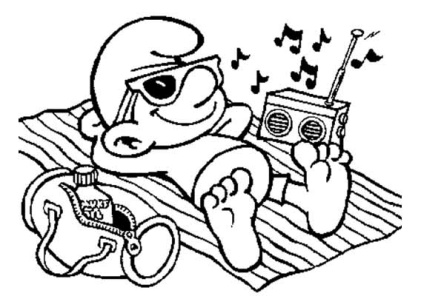 Wat breng je zeker mee:* zwemgerief  * handdoek* lunchpakket* drankje* strandspelletjes* een brede glimlach * 10 euro (dit betalen jullie aan de leiding op zaterdagochtend)* identiteitskaart/kids-ID (voor wie dit heeft)Zoals jullie waarschijnlijk wel weten is het weer in België niet echt te vertrouwen, daarom hebben we ook een plan B voor moest het weer tegenvallen.De uren en de prijs blijven dezelfde. Breng zeker je zwemgerief mee want bij slecht weer trekken we naar De Rozenbroecken in Gent waar iedereen zich rot kan amuseren in een spetterend zwembad.  We hopen jullie zaterdagochtend allemaal te zien voor een dag vol plezier en hopelijk veel zon!!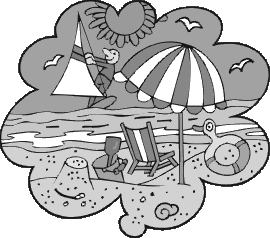 Een stevige linker,De meisjesleiding